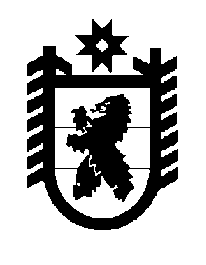 Российская Федерация Республика Карелия    ПРАВИТЕЛЬСТВО РЕСПУБЛИКИ КАРЕЛИЯПОСТАНОВЛЕНИЕот  20 февраля 2014 года № 40-Пг. Петрозаводск О внесении изменений в постановление ПравительстваРеспублики Карелия от 5 февраля 2008 года № 24-ППравительство Республики Карелия п о с т а н о в л я е т:1. Внести в постановление Правительства Республики Карелия от             5 февраля 2008 года № 24-П «О предоставлении субсидий юридическим лицам (за исключением субсидий государственным (муниципальным) учреждениям), индивидуальным предпринимателям, физическим лицам – производителям товаров, работ, услуг из бюджета Республики Карелия» (Собрание законодательства Республики Карелия, 2008, № 2, ст.162;  № 7, ст. 945;  № 8, ст. 1019; № 11, ст. 1384; № 12, ст. 1571; 2009, № 1, ст. 56, 61; № 4, ст. 362, 370; № 7, ст. 821; № 8, ст. 890; № 10, ст. 1149; № 11, ст. 1302; № 12, ст. 1460; 2010, № 2, ст. 114, 137; № 6, ст. 697; № 12, ст. 1719; 2011, № 3, ст. 310; № 7, ст. 1065; № 10, ст. 1651; № 11, ст. 1843, 1847; № 12,             ст. 2047, 2061, 2073, 2084, 2089, 2091; 2012, № 2, ст. 268; № 3, ст. 445;                 № 4, ст. 637, 645; № 6, ст. 1153; № 11, ст. 2024, 2025; № 12, ст. 2256, 2268;  2013, № 4, ст. 618; № 5, ст. 805; № 6, ст. 1015; № 7, ст. 1238; Карелия, 2013, 26 сентября, 26 ноября) следующие изменения:1) пункт 3 Критериев отбора юридических лиц (за исключением государственных (муниципальных) учреждений), индивидуальных предпринимателей, физических лиц – производителей товаров, работ, услуг, имеющих право на получение субсидий, утвержденных указанным постановлением, изложить в следующей редакции:«3) непроведение ликвидации юридического лица (за исключением государственного (муниципального) учреждения) – производителя товаров, работ, услуг и отсутствие решения арбитражного суда о признании юридического лица (за исключением государственного (муниципального) учреждения), индивидуального предпринимателя – производителя товаров, работ, услуг банкротом и об открытии конкурсного производства.»;2) в Целях и условиях предоставления субсидий юридическим лицам (за исключением субсидий государственным (муниципальным) учреждениям), индивидуальным предпринимателям, физическим лицам – производителям товаров, работ, услуг из бюджета Республики Карелия, утвержденных указанным постановлением:а) в пункте 1 слова «производителям товаров, работ» заменить словами «производителям товаров, работ, услуг»;б) пункт 2 изложить в следующей редакции:«2. Субсидии предоставляются на следующие цели:поддержка племенного животноводства;на 1 килограмм реализованного и (или) отгруженного на собственную переработку молока;содействие развитию молочного скотоводства;содействие развитию мясного скотоводства;содействие развитию птицеводства;содействие развитию звероводства;возмещение части процентной ставки по краткосрочным кредитам (займам) на развитие животноводства, переработки и реализации продукции животноводства;возмещение части процентной ставки по инвестиционным  кредитам (займам) на развитие животноводства, переработки и развития инфраструктуры и логистического обеспечения рынков продукции  животноводства;возмещение части затрат на приобретение семян с учетом доставки в районы Крайнего Севера и приравненные к ним местности;возмещение части процентной ставки по краткосрочным кредитам (займам) на развитие растениеводства, переработки и реализации продукции растениеводства;возмещение части процентной ставки по инвестиционным  кредитам (займам) на развитие растениеводства, переработки и развития инфраструктуры и логистического обеспечения рынков продукции растениеводства;оказание несвязанной поддержки сельскохозяйственным товаро-производителям в области растениеводства;повышение почвенного плодородия;поддержка начинающих фермеров;возмещение части процентной ставки по долгосрочным, среднесрочным и краткосрочным кредитам, взятым малыми формами хозяйствования; возмещение части затрат крестьянских (фермерских) хозяйств, включая индивидуальных предпринимателей, при оформлении в собственность используемых ими земельных участков из земель сельскохозяйственного назначения;содействие развитию животноводства в малых формах хозяйствования;возмещение части процентной ставки по краткосрочным кредитам (займам) на развитие животноводства, переработки и реализации продукции животноводства (субъектам товарного рыбоводства);возмещение части процентной ставки по инвестиционным кредитам (займам) на развитие животноводства, переработки и развития инфраструктуры и логистического обеспечения рынков продукции животноводства (организациям, осуществляющим разведение одомашненных видов и пород рыб);возмещение части процентной ставки по краткосрочным кредитам (займам) на развитие животноводства, переработки и реализации продукции животноводства (организациям пищевой и перерабатывающей промышленности);возмещение части процентной ставки по краткосрочным кредитам (займам) на развитие растениеводства, переработки и реализации продукции растениеводства (организациям пищевой и перерабатывающей промышленности);возмещение части процентной ставки по инвестиционным  кредитам (займам) на развитие растениеводства, переработки и развития инфраструктуры и логистического обеспечения рынков продукции растениеводства (организациям пищевой и перерабатывающей промышленности);компенсация части затрат организаций в связи с осуществлением пассажирских перевозок в межмуниципальном сообщении водным транспортом;компенсация части затрат организаций в связи с осуществлением пассажирских перевозок воздушным транспортом;компенсация части потерь в доходах организациям железно-дорожного транспорта, возникающих в результате государственного регулирования тарифов на перевозку пассажиров в поездах пригородного сообщения;компенсация части потерь в доходах в связи с принятием решения об установлении льгот по тарифам на проезд обучающихся и воспитанников общеобразовательных учреждений, учащихся очной формы обучения образовательных учреждений начального профессионального, среднего профессионального и высшего профессионального образования железнодорожным транспортом общего пользования в пригородном сообщении;компенсация части потерь в доходах организациям общественного транспорта в связи с оказанием мер социальной поддержки отдельным категориям граждан;реализация программы «Развитие малого и среднего предпринимательства в Республике Карелия на период до 2014 года»;компенсация части затрат организаций по уплате процентов по кредитам, полученным для финансирования инвестиционных проектов;частичное возмещение расходов работодателям на выплату заработной платы участникам общественных и временных работ в рамках реализации мер активной политики занятости населения;частичное возмещение расходов работодателям на заработную плату участникам стажировки выпускников, трудоустройства родителей детей-инвалидов;реализация дополнительных мероприятий в сфере занятости населения;осуществление функций исполнителя подпрограммы «Развитие ипотечного жилищного кредитования в Республике Карелия» на 2011-2015 годы;поддержка научных проектов;компенсация части потерь в доходах, связанных с государ-ственным регулированием тарифов на отпускаемую населению электрическую энергию, вырабатываемую дизельными электростанциями в населенных пунктах Республики Карелия, не имеющих централизованного энергоснабжения; компенсация части потерь в доходах, связанных с установлением льготного тарифа на отпускаемую потребителям электрическую энергию (за исключением населения и потребителей, приравненных к категории «население»), вырабатываемую дизельными электростанциями в населенных пунктах Республики Карелия, не имеющих централизо-ванного энергоснабжения;компенсация части потерь в доходах, связанных с государственным регулированием тарифов на отпускаемую потребителям тепловую энергию;компенсация части затрат организаций коммунального комплекса, связанных с выполнением производственных программ.»;в) пункт 2.1 изложить в следующей редакции:«2.1. Субсидии предоставляются при соблюдении следующих условий:1) отсутствие у юридического лица (за исключением государственного (муниципального) учреждения), индивидуального предпринимателя – производителя товаров, работ, услуг неисполненной обязанности по уплате налогов и сборов (в том числе по налогу на доходы физических лиц) в бюджет Республики Карелия по состоянию на дату направления обращения о предоставлении субсидии;2) уплата юридическим лицом (за исключением государственного (муниципального) учреждения), индивидуальным предпринимателем – производителем товаров, работ, услуг в полном объеме текущих платежей по налогу на доходы физических лиц;3) выплата юридическим лицом (за исключением государственного (муниципального) учреждения), индивидуальным предпринимателем – производителем товаров, работ, услуг заработной платы работникам не ниже установленной Правительством Республики Карелия величины прожиточного минимума для трудоспособного населения Республики Карелия за квартал, предшествующий обращению о предоставлении субсидии.»;г) в пункте 2.2 слова «в подпункте 17 пункта 2» заменить словами          «в подпункте 15 пункта 2»;д) в пункте 3:в подпунктах 2, 3 слова «юридических лиц, индивидуальных предпринимателей, физических лиц» заменить словами «юридических лиц (за исключением государственных (муниципальных) учреждений), индивидуальных предпринимателей, физических лиц – производителей товаров, работ, услуг»;в подпункте 6 слова «юридического лица, индивидуального предпринимателя, физического лица» заменить словами «юридического лица (за исключением государственного (муниципального) учреждения), индивидуального предпринимателя, физического лица – производителя товаров, работ, услуг»;в абзаце первом подпункта 7 слова «юридического лица, индивидуального предпринимателя, физического лица» заменить словами «юридического лица (за исключением государственного (муници-пального) учреждения), индивидуального предпринимателя, физического лица – производителя товаров, работ, услуг»;в абзаце втором подпункта 7 слова «юридического лица, индивидуального предпринимателя» заменить словами «юридического лица (за исключением государственного (муниципального) учреждения), индивидуального предпринимателя – производителя товаров, работ, услуг»;3) в Порядке предоставления субсидий юридическим лицам                   (за исключением субсидий государственным (муниципальным) учреждениям), индивидуальным предпринимателям, физическим лицам – производителям товаров, работ, услуг из бюджета Республики Карелия и возврата субсидий в случае нарушения условий, установленных при их предоставлении, утвержденном указанным постановлением:а) в абзаце первом пункта 3 слова «юридическими лицами, индивидуальными предпринимателями, физическими лицами» заменить словами «юридическими лицами (за исключением государственных (муниципальных) учреждений), индивидуальными предпринимателями, физическими лицами – производителями товаров, работ, услуг»;б) в абзаце первом пункта 4 слова «юридических лиц, индивидуальных предпринимателей, физических лиц» заменить словами «юридических лиц (за исключением государственных (муниципальных) учреждений), индивидуальных предпринимателей, физических лиц – производителей товаров, работ, услуг»;в) в пункте 6 слова «Юридические лица, индивидуальные предприниматели, физические лица» заменить словами «Юридические лица (за исключением государственных (муниципальных) учреждений), индивидуальные предприниматели, физические лица – производители товаров, работ, услуг»;г) в пунктах 8-10 слова «юридические лица, индивидуальные предприниматели и физические лица» заменить словами «юридические лица (за исключением государственных (муниципальных) учреждений), индивидуальные предприниматели и физические лица – производители товаров, работ, услуг».2. Действие настоящего постановления распространяется на правоотношения, возникшие с 1 января 2014 года.            Глава Республики  Карелия                                                            А.П. Худилайнен